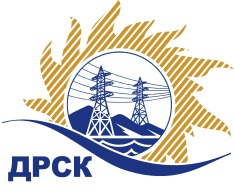 Акционерное общество«Дальневосточная распределительная сетевая  компания»ПРОТОКОЛпроцедуры вскрытия конвертов с заявками участников СПОСОБ И ПРЕДМЕТ ЗАКУПКИ: открытый электронный конкурс № 47793 на право заключения Договора на выполнение работ для нужд АО «ДРСК» «Капитальный ремонт ВЛ-110 Князеволконская-Елабуга» для нужд филиала АО «ДРСК» «Хабаровские электрические сети» (закупка 778 раздела 1.1. ГКПЗ 2015 г.).Плановая стоимость: 25 596 880,0 руб. без учета НДС; 30 204 318,40 руб. с учетом НДСПРИСУТСТВОВАЛИ: постоянно действующая Закупочная комиссия 2-го уровня ВОПРОСЫ ЗАСЕДАНИЯ КОНКУРСНОЙ КОМИССИИ:В ходе проведения запроса предложений было получено 3 (три) предложения, конверты с которыми были размещены в электронном виде на Торговой площадке Системы www.b2b-energo.ru.Вскрытие конвертов было осуществлено в электронном сейфе организатора конкурса на Торговой площадке Системы www.b2b-energo.ru.Дата и время начала процедуры вскрытия конвертов с предложениями участников: 04:00 московского времени 19.01.2016Место проведения процедуры вскрытия конвертов с предложениями участников: Торговая площадка Системы www.b2b-energo.ru.В конвертах обнаружены предложения следующих участников запроса предложений:Ответственный секретарь Закупочной комиссии 2 уровня                                     М.Г.ЕлисееваЧувашова О.В.(416-2) 397-242№ 254/УР-Вг. Благовещенск19 января 2016 г.№Наименование участника и его адресПредмет и общая цена заявки на участие в запросе предложений1АО «ВСЭСС» 680042, г. Хабаровск, ул. Тихоокеанская, д. 16525 010 523,00 руб. без НДС (29 512 417,14 руб. с НДС)
Существенные условия: Срок действия оферты до 20.04.2016 г.2ООО "Энергострой" 680033, г. Хабаровск, ул. Тихоокеанская, 204, корп. 1, оф. 2125 291 702,00 руб. без НДС (29 844 208,36 руб. с НДС)
Существенные условия: Срок действия оферты до 11.05.2016г.3ООО "Актис Капитал" 680007,г. Хабаровск. Ул. Волочаевская, д. 825 291 859,00 руб. без НДС (29 844 393,62 руб. с НДС)
Существенные условия: Срок действия оферты до 25.04.2016г.